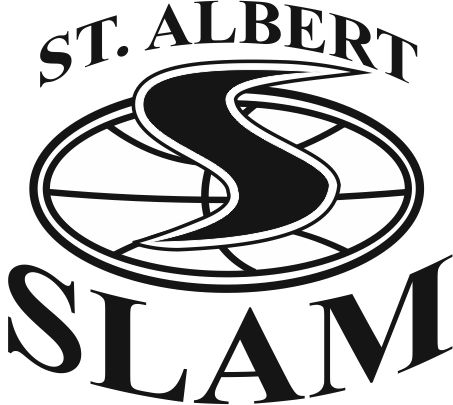 RE:  Volunteer Letter – Criminal Record CheckThe St. Albert Basketball Association employs volunteer coaches as part of its programs.  These coaches work directly with players aged 7 to 17 years of age.St. Albert Basketball Association now requires all coaches who have direct access to the players in the association to undergo a criminal record check.  It is our understanding that the fee for this service is waived for volunteers.………………………………………………………is a volunteer working with youths, receiving no remuneration for service.Yours truly,Paul LookerPaul Looker    780-292-1930    slaminfo@shaw.ca	President – St. Albert SLAM Basketball